РОССИЙСКАЯ ФЕДЕРАЦИЯСОВЕТ ДЕПУТАТОВ СЕЛЬСКОГО ПОСЕЛЕНИЯДОБРИНСКИЙ СЕЛЬСОВЕТДобринского муниципального района Липецкой области8-я сессия  2-го созываРЕШЕНИЕ22.05.2020 г.                      п.Добринка                          № 33 -рсО признании утратившими силу некоторых решений Совета депутатов сельского поселения Добринский сельсовет             Рассмотрев обращение главы сельского поселения о признании утратившими силу некоторых решений Совета депутатов сельского поселения Добринский сельсовет, в целях приведения нормативных актов сельского поселения в соответствии действующим законодательствам Российской Федерации, на основании Устава сельского поселения Добринский сельсовет, Совет депутатов сельского поселения Добринский сельсовет  РЕШИЛ:                  1. Признать утратившими силу решения Совета депутатов сельского поселения Добринский сельсовет:1.1.  решение № 53-рс от 26.10.2015г. "О бюджетном процессе сельского поселения Добринский сельсовет",                                                                                                                    1.2. решение № 57-рс от 12.11.2015г. "О внесении изменений в Положение о бюджетном процессе сельского поселения Добринский сельсовет";                              1.3. решение № 88-рс от 18.07.2016г. "О внесении изменений в Положение о бюджетном процессе сельского поселения Добринский сельсовет";                              1.4. решение № 123-рс от 28.08.2017г. "О внесении изменений в Положение о бюджетном процессе сельского поселения Добринский сельсовет";                              1.5. решение № 139-рс от 16.11.2017г. "О внесении изменений в Положение "О бюджетном процессе сельского поселения Добринский сельсовет".     2. Направить указанный нормативный правовой акт главе сельского поселения Добринский сельсовет для подписания и официального обнародования.                3. Настоящее решение вступает в силу со дня его принятия.Председатель Совета депутатовсельского поселенияДобринский сельсовет                                                                         В.Н. Авцынов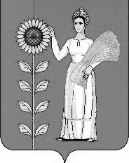 